Wednesday 19th May 2021Dear Year 9 Students, Parents/Guardians,  RE: Course Selection for Year 10 2022In 2022 you will be starting the next stage of your education at Bairnsdale Secondary College and moving into the Senior Hub. In Year 10, students can choose to complete a standard Year 10 program, or apply for an accelerated pathway that includes a VCE or VET subject alongside their Year 10 subjects. As you prepare to begin your senior program, we have developed some opportunities to help guide you through this important decision-making time.Our 2022 Course Counselling Program launches on Wednesday 26th May (term 2, week 6) at our Course Information Evening and KLA Expo. We strongly encourage your attendance at this evening. 2022 Course Information Evening and KLA Expo(for 2021 Years 9, 10 and 11)MALGOBILA HUB (Term 2 Week 6) Wednesday 26 May 5:30pm – 7:00pmThis evening will provide an opportunity for students and families to explore the curriculum programs on offer at Bairnsdale Secondary College. This includes information about VCE, VCAL and VET pathways. At this 2022 Course Information Evening, we will walk you through our new Bairnsdale Secondary College website which contains detailed information designed to assist you to work through this process. Representatives from Federation University, TAFE Gippsland, Apprenticeships Group Australia and Skill Invest will also be in attendance.Students, and families are encouraged to ask questions to any staff present at the Information Evening, send an email query or make a face to face appointment via the College website. QUICK GLANCE – IMPORTANT DATESOn our new College website, which opens soon, you can navigate to the following items in the 2022 Portal. You might like to do this prior to the Information Evening:
A copy of this introductory letter2022 Senior Years Handbook:  Available ONLINE only 	2022 Year 10, 11, and 12 Information Videos 			 These videos will help to provide important information for parents and students about: VCE, VCAL and VET pathways, What to expect from individual subjects at VCEWhat to expect from the VCAL programthe course selection process, interview and final lodgement of selections, Frequently Asked QuestionsKey contacts to assist you in finding more information.  Sample Senior Years Course Selection Record Students will receive their own, individualised Senior Years Course Selection Record during (Term 2) week 6 at school. This booklet provides a record of students’ chosen pathways, subjects and nominated VET courses. This hard copy booklet provides us, the student and families with an ongoing record of course selections, pathway decisions and choices, changes, reasons and career notes. These booklets are stored in the Hub after this process closes until the following year when they will be re-distributed for 2023 selections.Once students have made their subject choices for 2022 their selection record needs to be endorsed by parents/guardians and the 8/9 hub. In week 9, students will be provided with a code and instructions to access Edval to enter their subject selections online. All subject selections and applications for the accelerated pathway need to be completed by the last day of term 2, Friday 25th June.At Bairnsdale Secondary College, we have high expectations, both academic and behaviour, of every student regardless of their selected courses. On behalf of the Senior Hub Team we look forward to working with you for a successful transition into Year 10.  Kind Regards,  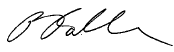 Peter FallaAssistant Principal Information Letter distributed.2022 Course Selection Process advertising.Term 2, Week 5 17th-22nd MayMorrisby profile and career counselling for all year 9 students conducted in class.Term 2, Week 6 Monday 24th – 28th MayCourse Information Evening with KLA Expo to launch the 2022 Course Counselling Program at BSC.Term 2, Week 6 Wednesday 26th May, 5:30– 7:30pm with official presentation at 6pm.Senior Years Handbook  available ONLINETerm 2, Week 6 Monday May 24th Senior Years Subject Selection Record booklets distributed at Year 9 assemblies.Term 2, Week 6Edval codes distributed to students. Edval open to enter subject selections.Term 2, Week 9Accelerated pathway applications due to the hub.Edval closed for subject selections.Term 2, Week 10 Friday 25th June